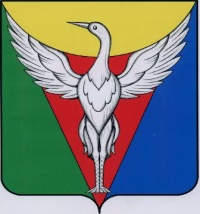 СОВЕТА ДЕПУТАТОВ МАЯКСКОГО СЕЛЬСКОГО ПОСЕЛЕНИЯОКТЯБРЬСКОГО МУНИЦИПАЛЬНОГО РАЙОНА ЧЕЛЯБИНСКОЙ ОБЛАСТИРЕШЕНИЕ_________________________________________________________________                                от 01.03.2018 г.                                                                         № 130/1О назначении публичных слушаний   о предоставлении разрешения на осуществление условно разрешенного вида использования земельного  участка или объекта капитального строительства: «ФАПа  в с. Маячное Октябрьского района  Челябинской области».В соответствии с Федеральным законом от 06.10.2003 №131-ФЗ «Об общих принципах организации местного самоуправления в Российской Федерации», статьей 7 Федерального закона от 29.12.2004 №191-ФЗ «О введении в действие Градостроительного кодекса Российской Федерации», статьями 39 Градостроительного кодекса Российской Федерации, Решение Совета депутатов  Маякского сельского поселения №   69 от 29.12.2016г. «Об утверждении Правил землепользования и застройки Маякского сельского поселения».РЕШАЕТ:Организовать и провести публичные слушания по рассмотрению вопроса о предоставлении разрешения на осуществление условно разрешенного вида использования земельного  участка или объекта капитального строительства: «Фельдшерско-акушерского  пункта  в с. Маячное, ул. Центральная, д.21,  Октябрьского района,  Челябинской области».Место проведения публичных слушаний: здание администрации Маякского сельского поселения по адресу: Челябинская область,   Октябрьский район, с. Маячное, ул. Центральная, д.12, каб. №1.    Дата проведения: 20 апреля 2018г. в 15.00ч.Предоставление гражданам и организациям информации по вопросу публичных слушаний осуществляется по адресу: Челябинская область,   Октябрьский район, с. Маячное, ул. Центральная, д.12, каб. №1., а также по телефону 8(351-58) 27-4-96.Настоящее решение  опубликовать в  средствах массовой  информации  и разместить на официальном сайте администрации Маякского сельского поселения Октябрьского муниципального района в течение трех дней со дня его принятия.Контроль по исполнению настоящего решения оставляю за собой.Глава Маякскогосельского поселения                                                                             Б.Я. Хатынов